ARTification is a new local charity that runs arts and cultural events and activities in Acton for the benefit of local people.  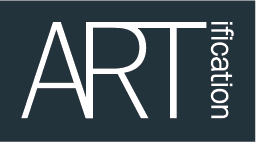 We run the W3 community gallery, North Acton Pavilion, Acton Carnival, Heritage projects, public art, school and community creative programmes and other events.  We want to see art connecting people and places in Acton.Please spend a few minutes answering these questions so that we can makesure we are meeting the needs of the people of Acton.In the next table please tick the boxes that you most closely agree with.Please let us know any ideas you have for new groups or arts and cultural activities:If you would like to get more involved leave us your email address and let us know below how you can help - perhaps by helping to lead a community arts activity, or with fundraising, or by linking with another organisation, or by making a regular donation.Please turn over and answer a few more questions … Are you any of the following?  Anything else? Thank you for your time!  Contact us at rachel@artification.org.uk or via facebook     ARTification use only.  Do you attend regular ARTification events or activities?  Yes / No   (please delete)Which events do you attend?Name (optional)AgePostcodeStrongly agreeAgree a littleDo not agreeI enjoy ARTification eventsI have learnt new arts and crafts skillsI feel more part of my community since attendingI think that the community is stronger because of ARTification events and activitiesI know more about my local area since attendingI have made new friendsI feel welcome at the eventsEvents are well runI want to attend more events to feel part of my areaI want to get more involvedI think that Acton needs a community arts centreEmail address to get involved  YES  NO1Long-term unemployed?2Living with housing problems?3Unqualified - do not have any level 2 or UK recognised professional qualification?4An asylum seeker or refugee?5A care leaver?6Experiencing long-term mental health problems?7Living with disabilities?8Feel lonely and isolated?9Retired?10Living with a long-term health condition?11Are you a carer for a family member?12Feeling confused or concerned about the changes in the area you live If you ticked YES for the last question, please tell us more in the box below about how you feel about the area where you liveIf you ticked YES for the last question, please tell us more in the box below about how you feel about the area where you liveIf you ticked YES for the last question, please tell us more in the box below about how you feel about the area where you liveIf you ticked YES for the last question, please tell us more in the box below about how you feel about the area where you liveForm collected by: Date: 